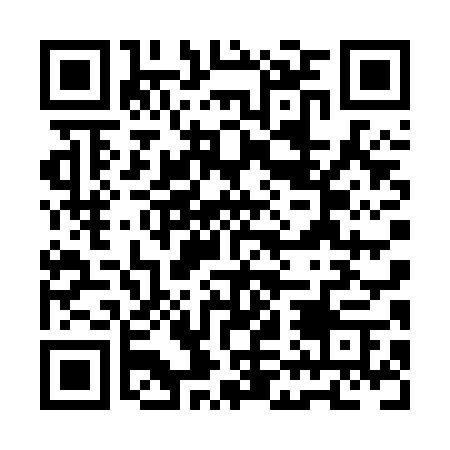 Prayer times for Domaine-du-Lac-des-Pins, Quebec, CanadaWed 1 May 2024 - Fri 31 May 2024High Latitude Method: Angle Based RulePrayer Calculation Method: Islamic Society of North AmericaAsar Calculation Method: HanafiPrayer times provided by https://www.salahtimes.comDateDayFajrSunriseDhuhrAsrMaghribIsha1Wed4:075:4312:535:548:049:402Thu4:055:4112:535:558:059:423Fri4:035:4012:535:568:069:444Sat4:015:3912:535:568:089:465Sun3:595:3712:535:578:099:476Mon3:575:3612:535:588:109:497Tue3:555:3412:525:598:119:518Wed3:535:3312:525:598:139:539Thu3:515:3212:526:008:149:5510Fri3:495:3012:526:018:159:5711Sat3:475:2912:526:018:169:5812Sun3:455:2812:526:028:1710:0013Mon3:445:2712:526:038:1910:0214Tue3:425:2512:526:048:2010:0415Wed3:405:2412:526:048:2110:0616Thu3:385:2312:526:058:2210:0717Fri3:375:2212:526:068:2310:0918Sat3:355:2112:526:068:2410:1119Sun3:335:2012:536:078:2610:1320Mon3:325:1912:536:088:2710:1421Tue3:305:1812:536:088:2810:1622Wed3:285:1712:536:098:2910:1823Thu3:275:1612:536:108:3010:2024Fri3:255:1512:536:108:3110:2125Sat3:245:1512:536:118:3210:2326Sun3:235:1412:536:118:3310:2427Mon3:215:1312:536:128:3410:2628Tue3:205:1212:536:138:3510:2729Wed3:195:1212:536:138:3610:2930Thu3:185:1112:546:148:3710:3031Fri3:165:1012:546:148:3810:32